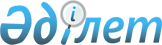 Қарасай ауданының азаматтық қызметші болып табылатын және ауылдық елдi мекендерде жұмыс iстейтiн денсаулық сақтау, әлеуметтiк қамсыздандыру, бiлiм беру, мәдениет, спорт, ветеринария, орман шаруашылығы және ерекше қорғалатын табиғи аумақтар саласындағы мамандарға, сондай-ақ жергілікті бюджеттерден қаржыландырылатын мемлекеттік ұйымдарда жұмыс істейтін аталған мамандарға жиырма бес пайызға жоғарылатылған айлықақылар мен тарифтiк мөлшерлемелер белгілеу туралы
					
			Күшін жойған
			
			
		
					Алматы облысы Қарасай аудандық мәслихатының 2020 жылғы 3 наурыздағы № 52-4 шешімі. Алматы облысы Әділет департаментінде 2020 жылы 11 наурызда № 5435 болып тіркелді. Күші жойылды - Алматы облысы Қарасай аудандық мәслихатының 2020 жылғы 28 қыркүйектегі № 59-5 шешімімен
      Ескерту. Күші жойылды - Алматы облысы Қарасай аудандық мәслихатының 28.09.2020 № 59-5 шешімімен (алғашқы ресми жарияланған күнінен бастап қолданысқа енгізіледі).
      "Агроөнеркәсіптік кешенді және ауылдық аумақтарды дамытуды мемлекеттік реттеу туралы" 2005 жылғы 8 шілдедегі Қазақстан Республикасы Заңының 18-бабының 4-тармағына сәйкес, Қарасай аудандық мәслихаты ШЕШІМ ҚАБЫЛДАДЫ:
      1. Азаматтық қызметші болып табылатын және ауылдық елдi мекендерде жұмыс iстейтiн денсаулық сақтау, әлеуметтiк қамсыздандыру, бiлiм беру, мәдениет, спорт, ветеринария, орман шаруашылығы және ерекше қорғалатын табиғи аумақтар саласындағы мамандарға, сондай-ақ жергілікті бюджеттерден қаржыландырылатын мемлекеттік ұйымдарда жұмыс істейтін аталған мамандарға қызметтің осы түрлерімен қалалық жағдайда айналысатын мамандардың мөлшерлемелерімен салыстырғанда жиырма бес пайызға жоғарылатылған айлықақылар мен тарифтiк мөлшерлемелер белгіленсін.
      2. Осы шешімнің орындалуын бақылау Қарасай аудандық мәслихатыңың "Экономика, бюджет, жұмыспен қамту, кәсіпкерлік пен әлеуметтік инфрақұрылымдарды дамыту жөніндегі" тұрақты комиссиясына жүктелсін.
      3. Осы шешім әділет органдарында мемлекеттік тіркелген күннен бастап күшіне енеді және алғашқы ресми жарияланған күнінен бастап қолданысқа енгізіледі.
					© 2012. Қазақстан Республикасы Әділет министрлігінің «Қазақстан Республикасының Заңнама және құқықтық ақпарат институты» ШЖҚ РМК
				
      Қарасай аудандық мәслихатының сессия төрағасы

Ж. Донбаев

      Қарасай аудандық мәслихатының хатшысы

А. Кошкимбаев
